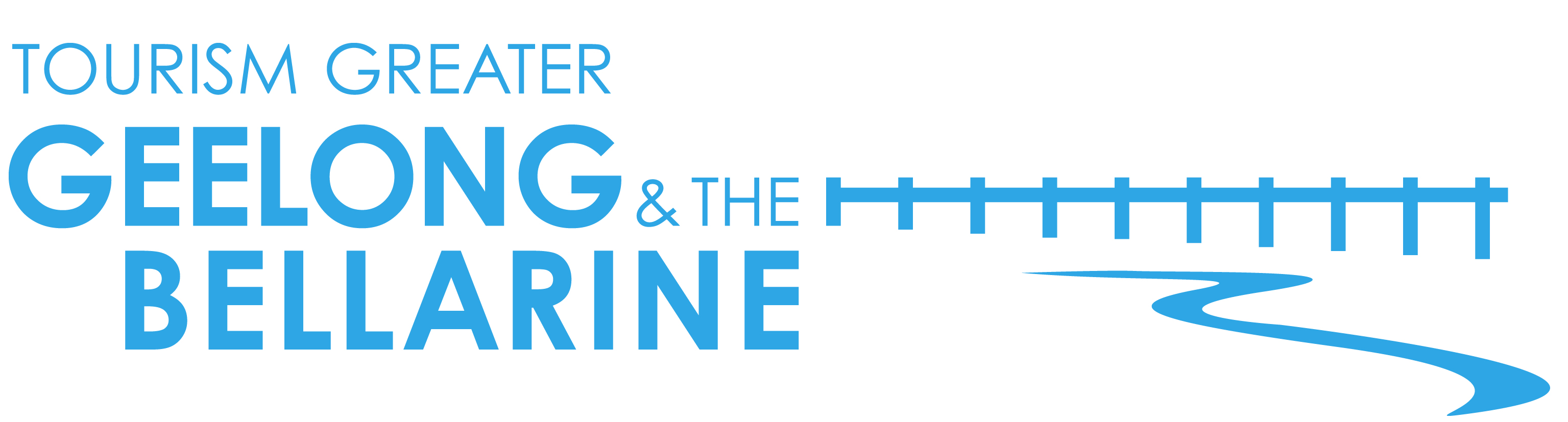 2 December 2016It’s market season around Geelong and The BellarineYear-round the Geelong & The Bellarine region of Victoria hosts an impressive selection of markets, which sell everything from fresh local produce, to locally hand crafted goods and hard to find vintage wares. Here is a selection of the many enticing markets taking place within the region;Golden Plains Farmers’ MarketThis authentic farmers' market takes place on the first Saturday of the month, year-round, in the heart of Bannockburn, 20 minutes from Geelong.  Offering fresh vegetables, fine wine, vibrant blooms, artisan breads, local free range meats, cheese, gourmet tarts, sweet treats and more, the Golden Plains Farmers’ Market is a one-stop-shop for premium, fresh produce. When: first Saturday of the month, year-round Time: 9:00am – 12:30pm Where: High Street, BannockburnWebsite: www.goldenplainsfarmersmarket.com.au Bellarine Community Farmers’ MarketThe Bellarine Community Farmers’ Market is a produce only market bringing together local farmers, community gardens, backyard growers and producers to provide fresh food and produce, direct to the public, in one convenient location. This family friendly market is held on the third Saturday of the month in Ocean Grove.When: third Saturday of the month, year-roundTime: 9:00am – 1:00pmWhere: Ocean Grove Park, Cnr Presidents Avenue & Draper Street, Ocean GroveWebsite: www.facebook.com/BCFsMarket Nightjar in the City Johnstone Park in central Geelong comes alive every Friday night during February as the Nightjar in the City market takes place. This vibrant, colourful and eclectic night market offers food from around the world and features emerging designers from the Geelong region as well as street performers, a bar and a children’s area. Entry is $5 for adults and children under 18 are free.When: Every Friday from 3 February 2017 to 24 February 2017Time: 4:00pm – 10:00pmWhere: Johnstone Park, Malop Street, GeelongWebsite: www.nightjarfestival.com.au Queenscliffe Community MarketThe boutique Queenscliffe Community Market offers a wonderful range of fresh produce, hand crafts, plants and much more. Taking place on the last Sunday of the month (from September through to May), this market takes place only a stone’s throw from the water’s edge in the picturesque Princess Park in heart of Queenscliff. When: Last Sunday of the month, September through to MayTime: 9:00am – 2:00pmWhere: Princess Park, QueenscliffWebsite: www.queenscliffe.vic.gov.au/events/market/item/queenscliffe-community-market Inverleigh Farmers Market Hosted by Farmers Daughter Produce Store, the monthly Inverleigh Farmers Market aims to bring together local farmers, backyard growers and producers. Held on the last Saturday of the month, this market is a great day out for the whole family, with fresh, local and affordable produce on offer.When: Last Saturday of the month, year roundTime: 9:00am – 1:00pmWhere: Farmers Daughters Produce Store, 5 High Street, InverleighWebsite: www.facebook.com/Inverleigh-Farmers-Market-656031771201570/ Geelong Waterfront Makers & Growers MarketThe Geelong Waterfront Makers & Growers Market showcases local produce, tasty gourmet treats, beautiful art and hand crafts from regional makers and growers in a stunning setting on Geelong's picturesque waterfront. There is also local live music and tasty hot food on offer. Coordinated by the Rotary Club of Central Geelong, the market is held on the first Sunday of the month, year-round at the Geelong Waterfront on the lawns of Steampacket Gardens.When: First Sunday of the month, year-roundTime: 10:00am – 3:00pm (Spring and Summer); 10:00am – 2:00pm (Autumn and Winter)Where: Steampacket Gardens, Eastern Beach Road, Geelong WaterfrontWebsite: www.gwm.org.au Piccadilly MarketThe Piccadilly Market takes place three times a year on the Geelong Waterfront and features over 90 stalls which showcase local and Victorian artisan wares. Visitors will find unique homewares, adults and children’s clothing, wall art, candles, jewellery, gourmet foods and much more. There is a licensed café on site, live music and plenty of free parking. Entry is $2 for adults.When:; Sunday 26 March 2017; Sunday 30 July 2017; and Saturday 2 – Sunday 3 December 2017Time: 9:30am – 3:00pm Where: Deakin Waterfront University, 1 Gheringhap Street, GeelongWebsite: www.piccadillymarket.com.au This is just a taste of the many markets held regularly in the region, other great options to choose from include;Barwon Heads MarketHome to fresh fruit, vegetables, jams, lavender, oils, plants, craft and jewellery.When: every Saturday throughout December and January, then on the last Saturday of every month from February to NovemberWhere: Barwon Heads Community Hall, Barwon HeadsDrysdale Community MarketThis market specialises in home produced, home grown and handcrafted goodsWhen: third Sunday of the month from October through to MayWhere: Drysdale Recreation ReserveNewtown Farmers Market The Newtown Farmers' Market features over 20 specialist boutique stalls selling fruit, herbs, vegetables, deli-style foods, cheeses, fresh bread, wine, free-range eggs, meats, fresh flowers, plants and more.When: fourth Saturday of the month, year-roundWhere: 43 Barrabool Road, Highton (Geelong)Portarlington Sunday Market Offering everything from local farm fresh produce to crafts, toys, books and music. When: last Sunday of the month, year-roundWhere: Parkes Hall, PortarlingtonRotary Ocean Grove Craft MarketThis monthly outdoor market features arts, crafts, local produce, oils, fresh fruit and vegetables, clothes, jewellery, toys and more.
When: first Sunday of the month, from October through to AprilWhere: Kingston Park, Ocean GroveBelmont MarketHere visitors will find everything from pre-loved goods, to vintage items, fresh fruit and vegetables and hand crafted goods. When: every Sunday, year-round Where: Barwon Valley Community Centre, Belmont (Geelong)For further information go to www.visitgeelongbellarine.com.au. <ENDS>For high resolution imagery or if you are interested in finding out more about Tourism Greater Geelong & The Bellarine’s familiarisation program please contact:Madeleine Blake | Gemini Communications | 0400 262 505 | madeleine@geminicommsconsulting.com.au  Narelle Needham |Tourism Greater Geelong & The Bellarine | 0412 677 397 | nneedham@tourismgeelongbellarine.com.au 